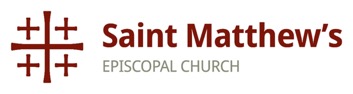 			       Interim Director of Music MinistriesSt. Matthew’s is seeking an Interim Organist/Choirmaster to lead our choirs for the next several months and into the spring of 2020. The successful candidate will be an excellent organist and choral director; will have excellent people skills, a love of children’s and youth choirs, and the pastoral sensitivity necessary to shepherd a program in transition. Our Adult Choir has paid section leaders and is committed and gifted group. While they love to sing traditional Anglican repertoire, they are have a wide range and always pleased to learn new music. The congregation loves to sing and the ministry of music is at the center of our worship life. Our Children’s and Youth Choirs are places where our kids learn at the intersection of musical and spiritual formation. Familiarity with the RSCM would be preferred. We have the gifts of a tremendous organ, deeply committed folks, a wide range of musical abilities, and an atmosphere that is filled with a collaborative spirit of fun. We look forward to welcoming someone to sing, worship, and grow with us for a season. St. Matthew’s is an open and affirming community where we welcome people of many different beliefs and backgrounds. We are an equal opportunity employer.Compensation:Hours and salary can be flexible in this season for the right candidate. St. Matthew’s will follow the policies of the Episcopal Church in Connecticut. Bench fees & other compensation available as appropriate for weddings, funerals, etc. For more information, please contact the Rector via e-mail: marissa@stmatthewswilton.org.36 New Canaan Road, Wilton, CT 06897	www.stmatthewswilton.org	